（统编版）三年级下册期末专题练习字词专项测试卷时间:60分钟　满分:100分　得分:_________        一、读拼音写词语。(16分)rónɡ huà      wǔ dǎo      yún chèn      qīng shuǎnɡ（     ）   （      ）   （       ）   （          ）xùn sù        wēi wǔ      kuā jiǎnɡ        mò fēi（     ）    （      ）   （       ）   （          ）二、给下面加点的字选择正确的读音。（12分）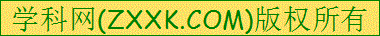 折腾（zhē   zhé）    门缝（fèng   féng）  模样（mó   mú）首都（dōu   dū）    劳累（léi  lèi）     禁止（jìn  jīn）三、换偏旁，变新字再组词。（12分）【防】（  ）佛  模（  ）   【脸】经（  ）  （  ）查【植】（  ）日  繁（  ）   【担】（  ）小  （  ）是【拦】（  ）板  灿（  ）   【吵】（  ）针  美（  ）【培】（  ）伴  加（  ）   【峰】蜜（  ）  （  ）利四、比一比，组词语。（8分）    骄（       ）   题（       ）    抹（       ）    蜜（       ）娇（       ）   堤（       ）    沫（       ）    密（       ）五、查字典，填一填。（8分）“罢”字用部首查字法先查部首     ，再查     画；用音序查字法应先查大写字母     ，再查音节     。“罢”字在字典里的解释有：①停，歇；②免去，解除③完了，毕。下列加点的“罢”字的意思分别是什么?(填序号)1.这次火灾事故，罢免了许多官员。（    ）2.她哭闹不止，看来有点儿不达目的不罢休的架势。（   ）3.吃罢晩饭，妈妈又去广场跳舞了。（   ）六、照样子写词语。（12分）1．来来往往（AABB式）：________  _________  _________2．千门万户（含有反义词）：_________  _________  _________ 3．世界闻名（形容名声大）：_________   _________   _________4．张灯结彩（和春节有关的四字词语）：_________  _________  七、给加点字选择正确的意思。（4分）存：①保留，留下。 ②蓄积。 ③寄放。④怀有；怀着。⑤活着1.风筝跑了，我们怎么找也没有找到，已经不存在任何希望了。（  ）2.《清明上河图》现在还完整地保存在北京故宫博物院里。（  ）3.新建的水库已经存满了水。（     ）4.我把行李先存在这儿，回头再来取。（    ）八、填一填。（12分）[来源:学科网]连绵不断地（   　 ）滔滔不绝地（　　）小河流得（　　）成千上万的（　    ）和颜悦色地（　　）鲜花开得（　  ）九、选词填空。 （8分）   贡献  奉献  1.人人都________一点爱，世界将变成美好人间。2.杂交水稻之父袁隆平对人类的________是不可估量的。灵巧  灵敏  3.狗的鼻子非常________。[来源:学科网]4.李老师的手真________，一会就剪出了很多美丽的图案。[来源:学&科&网Z&X&X&K]十、给下列加点词语换种说法，使句子意思不变。（8分）1.只要仔细观察，就能从最普通的事物中找到美!（        ）2.橱窗里放着各式各样的漂亮帽子。（        ）3.飞到那个很远很远的地方，再去拜访宇宙另一边的那个“我”。（        ）[来源:学科网ZXXK]4.蜜蜂飞得很低，大概这样可以减少阻力。（        ）参考答案：一、融化  舞蹈  匀称  清爽  迅速  威武  夸奖  莫非二、zhē   fèng   mú   dū  lèi   jìn三、【防】（仿）佛  模（仿）   【脸】经（验）  （检）查【植】（值）日  繁（殖）   【担】（胆）小  （但）是        【拦】（栏）板  灿（烂）   【吵】（秒）针  美（钞）【培】（陪）伴  加（倍）   【峰】蜜（蜂）  （锋）利四、骄（骄傲）    题（题目）    抹（抹布）    蜜（蜜蜂）娇（娇弱）    堤（堤坝）    沫（泡沫）    密（秘密）五、罒  五  B  bà    1.②    2.①   3.③[来源:Zxxk.Com]六、1.甜甜蜜蜜 明明白白 认认真真    2.开天辟地 东倒西歪 左顾右盼    3.家喻户晓 如雷贯耳 名扬四海    4.五福临门 吉祥如意 喜上眉梢   七、1.④  2.①  3.②  4.③八、山峰、说话、欢快、人、回答、鲜艳九、1.奉献    2.贡献    3.灵敏    4.灵巧    十、1.平常  2.各种各样  3.探访  4.可能